Připomínám, že stále ještě je možnost do konce února požádat o příspěvek na plavecký výcvik.V úterý 27. února se koná od 17 hod v kulturním centru JASOŇ „Poetické odpoledne“. Těšíme se na setkání s Vámi. Týdenní plán 26.2. -1.3.           2024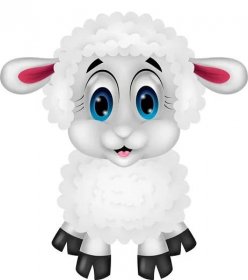 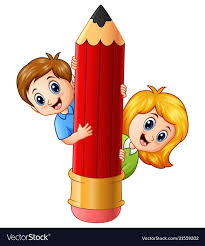  předmět      učivoPS  úkoly   ČJMěkké a tvrdé souhlásky - pravopisučeb. str. 58 - 60ČT s porozuměním – pracovní listyVýukové programyPS str. 43 - 45Denní hlasité čtení s porozuměnímučeb. 56 – Diktátzkusit si napsatOpisy, přepisy textu   PSTrénujte opisy, přepisy, diktáty libovolných slov a větDI = diktátyO = opisyP = přepisy  MAPočítáme do 80Násobíme 6RodinaOpakování matematických prostředíPRACOVNÍ SEŠIT = PSPS č. 2 str. 5 - 9Procvičujte i pamětné sčítání a odčítání do 80a násobilku 2,3,4,5,6  PRVMůj domov  Rodina a její členovéPomoc v rodiněPS str. 44- 45Výukové programyPracovní listyRoční období, měsíceDny v týdnu, kalendářHodiny – vše stále procvičovat na test   AJU3 At homeSB p. 27 - 28
AB p. 24 - 25